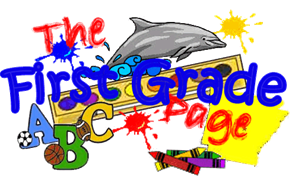 February 14, 2020 What an exciting week to be a 1st Grader! We celebrated the 100th day of school and Valentine’s Day in one week. Thank you to all the parents who helped make our classroom party a success.  Thank you to our room moms, Mrs. Bufalino and Mrs. Hanawalt, for organizing such a fun party.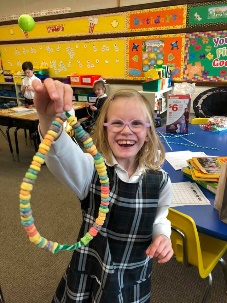 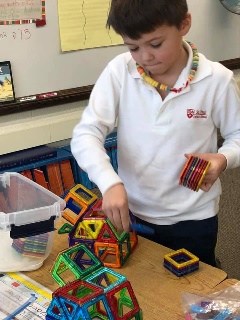 This Week in First Grade…Language Arts- This week we focused on retelling. We also worked on different ways of spelling the long o sound (o, oa, ow).  In grammar we worked with the verbs do and go.Math- We completed our unit on geometry and took our test.  The students enjoyed this unit a great deal.  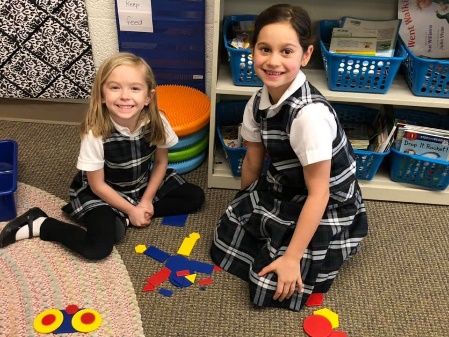 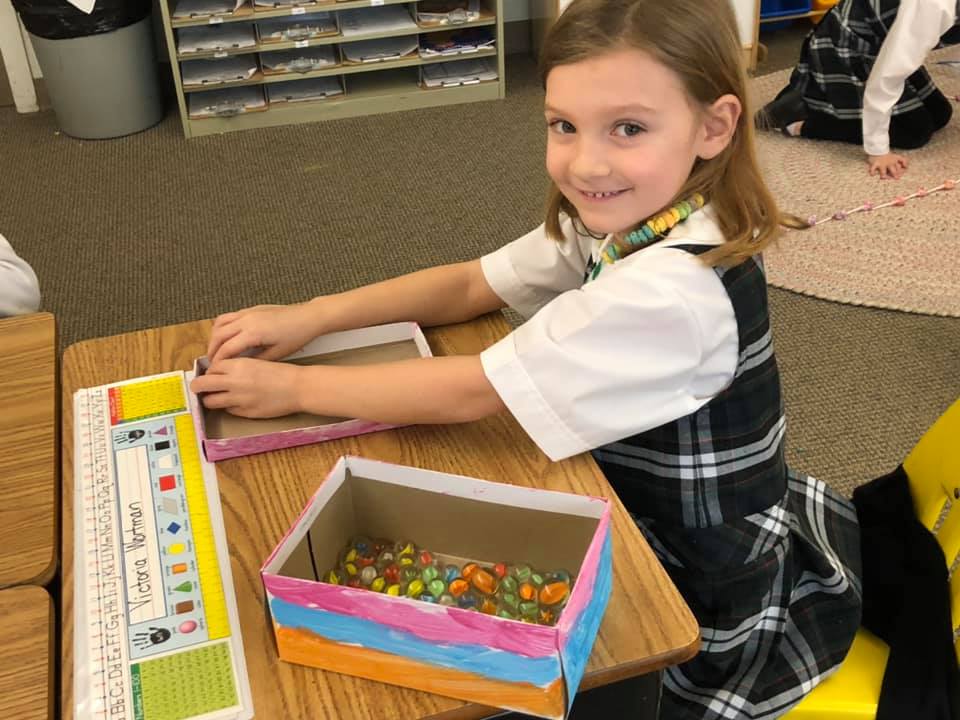 UPCOMING EVENTS:Our Upcoming Week…Tuesday	Mary Poppins PracticeWednesday	Ash WednesdayLooking Ahead…March		Reading Month!March 20	End of 3rd QuarterMarch 20-21	Mary Poppins PlaySave the dates!Next Week’s Homework:Monday- Holiday Delivery Tuesday- Party PlansWednesday-Ready for DeliveryThursday- Practice Spelling Test Friday- No Homework (Enjoy the Weekend!)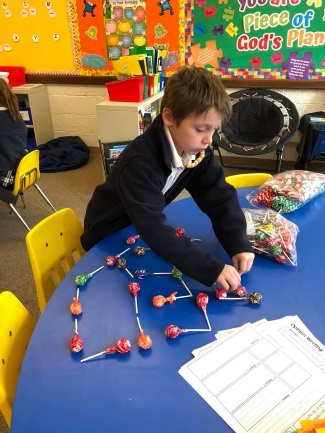 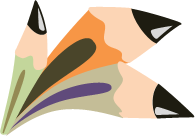 Here’s What We’re                   Doing Next Week!Language Arts: visualizing, see/saw verbs, long i (i, igh, y)Math: moneyReligion: LentWriting: opinion writingScience: the system & STEM challengeSocial Studies: dental health, American symbols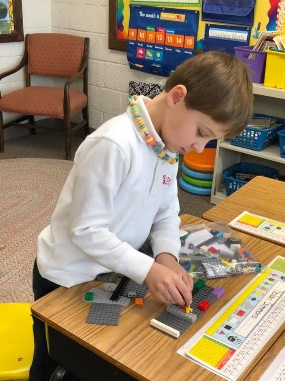 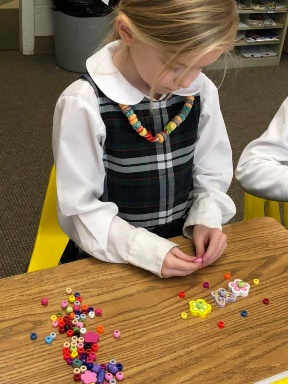 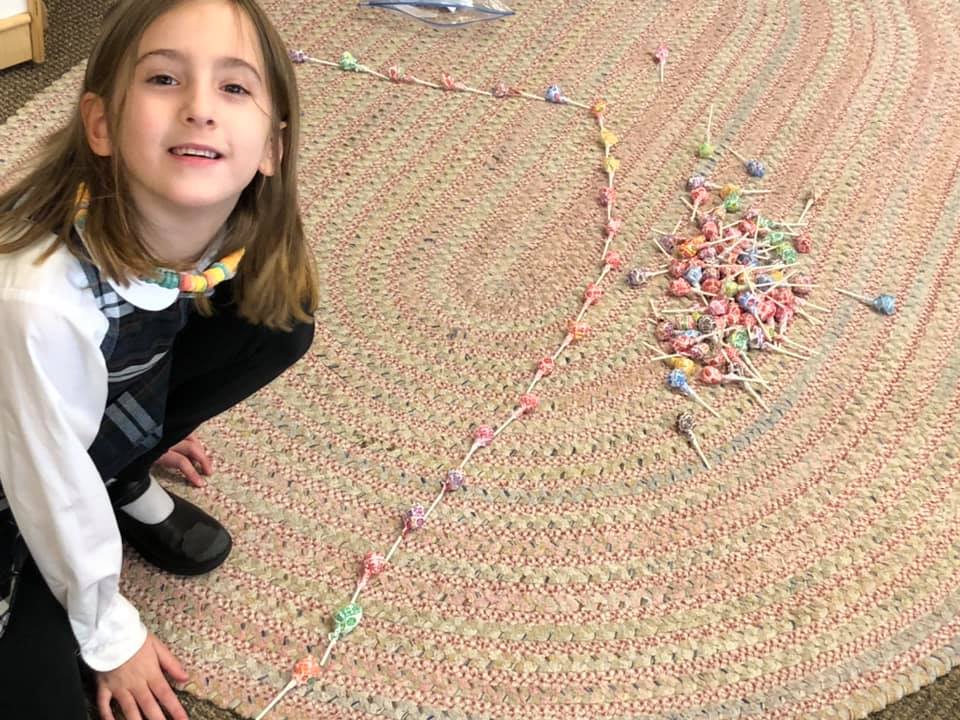 Weekly Specials:Monday-GymTuesday-ArtWednesday-Music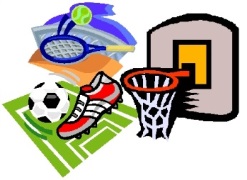 Thursday-Library & TechnologyFriday-Spanish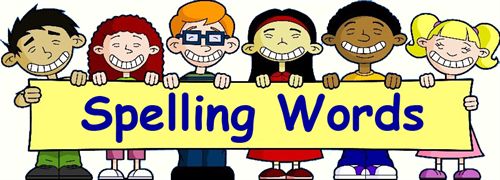 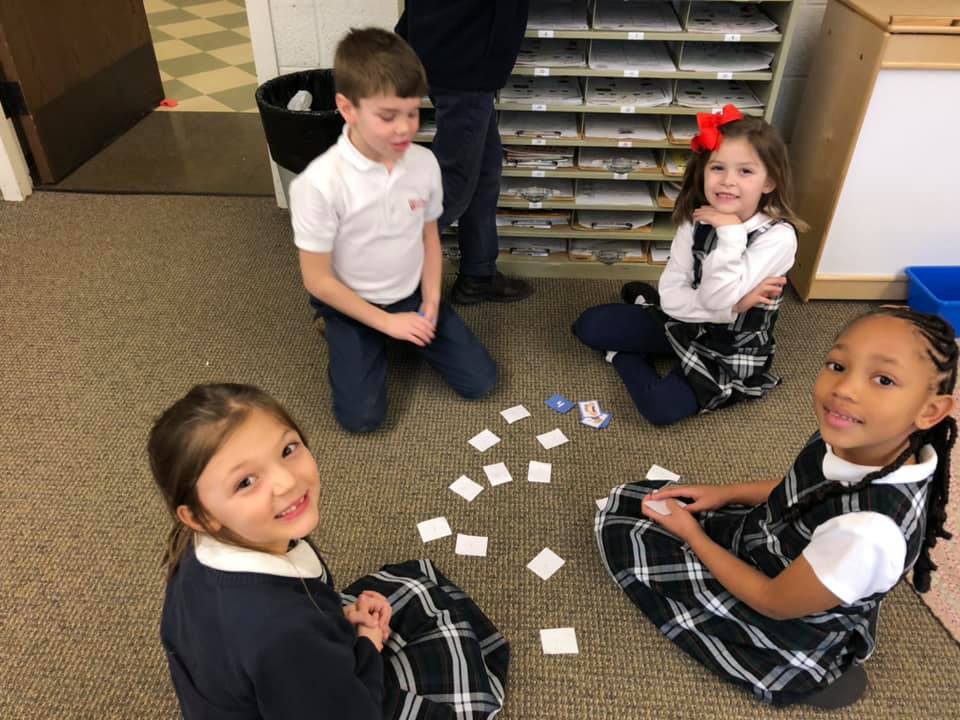 